Beatrice Middle School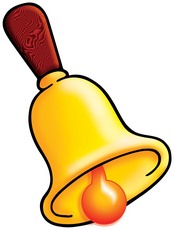 Regular Bell Schedule (#1)2016-2017Entrance Bell: 7:50 A.M.Locker Bell: 8:05 A.M.Mentor......................8:10 - 8:24Period 1.....................8:28 – 9:11Period 2.....................9:15 – 9:58Period 3……………....…10:02 – 10:45Period 4……….....……..10:49 – 11:32Period 5…….….……..…11:36 – 12:51Period 6………………….12:55 – 1:38Period 7………….…….…1:42 – 2:25Period 8…………………..2:29 – 3:12Period 9/Activity….3:16 – 3:45Beatrice Middle School2:15 Wed. Dismissal Schedule (#2)2016-2017Entrance Bell: 7:50 A.M.Locker Bell: 8:05 A.M.Mentor.................8:10 - 8:24Period 1................8:28 – 9:04Period 2................9:08 – 9:44Period 3………....….9:48 – 10:24Period 4…………….10:28 – 11:04Period 5……….…...11:08 – 12:16Period 6…..………..12:20– 12:56Period 7………….…..1:00 – 1:36Period 8……….….….1:40 – 2:15Beatrice Middle School1 Hour Late Start (#3)2016-2017Entrance Bell: 8:50 A.M.Period 1....................9:10 – 9:48Period 2...................9:52 – 10:30Period 3…………..…..10:34 – 11:12Period 4…………..…..11:16 – 11:54Period 5………......….11:58– 1:08Period 6…..……….…...1:12 – 1:50Period 7………......……1:54 – 2:32Period 8……….………..2:36 – 3:12Period 9/Activity..3:16 – 3:45** Add 22 Minutes to all Regular Lunch Times **Beatrice Middle School2 Hour Late Start (#4)2016-2017Entrance Bell: 9:50 A.M.Period 1...................10:10 – 10:40Period 2..................10:44 – 11:14Period 3………….......11:18 – 11:48Period 5…..11:52 – 12:56 (Lunch)Period 4……..…………..1:00– 1:30Period 6…..….………….1:34 – 2:04Period 7……….......……2:08 – 2:38Period 8…………………..2:42 – 3:12Period 9/Activity….3:16 – 3:45* Add 16 Minutes to all Regular Lunch Times *Beatrice Middle SchoolFirst/Last Day Bell Schedule (#5)2016-2017Entrance Bell: 7:50 A.M.Locker Bell: 8:05 A.M.Mentor......................8:10 - 8:40Period 1.....................8:44 – 9:06Period 2.....................9:10 – 9:32Period 3………….……...9:36 – 9:58Period 4…………………10:02 – 10:24Period 5…………………10:28– 10:50Period 6….……………..10:54 – 11:16Period 7……..………….11:20 – 11:42Period 8……..………....11:46 – 12:00